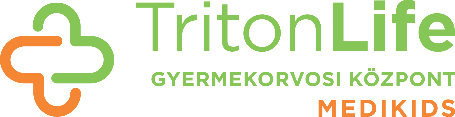 Fejlődési adatlapKedves Szülők! Az alábbi kérdőív és fejlődési adatlap kitöltésével jelentkezhetnek a vizsgálatainkra. Válaszaikkal segítenek bennünket abban, hogy gyermekükre szabhassuk vizsgálataink menetét és már találkozásunk előtt jobban megismerjük gyermekük fejlődéstörténetét és az Önök kérdéseit is. A kérdőív kitöltését nagyban megsegítik gyermekük születéskor kapott zárójelentésben, a védőnői státuszvizsgálatokon és kiskönyvben rögzített adatok. Köszönettel,Csorba Emőke
gyermek és ifjúsági klinikai szakpszichológus
Szülői nyilatkozatA kérdőív kitöltésével hozzájárulok ahhoz, hogy a vizsgálatot végző szakemberek a Fejlődési adatlapon megadott személyes adatokat az információs önrendelkezési jogról és az információszabadságról szóló törvény (2011 évi CXII.), valamint az Európa Parlament és Tanács rendeletének (EU, 2016/679) betartása mellett tárolják és kezeljék. Emellett beleegyezem, hogy a megadott telefonszámokon, elektronikus levélcímen és postacímen a kezdeményezett vizsgálattal összefüggő kérdésekben és információkkal megkeressenek.   Kelt: ……………………….., ……… (év) ….. (hó) ….. (nap) ……………………………………….				……………………………...........              gondviselő aláírása						gondviselő aláírásaSzemélyes adatokSzemélyes adatokGyermek neve:Születési helye:Születési ideje:Anya neve:e-mail:foglalkozása:telefon:Lakcíme: Lakcíme: Apa neve:e-mail:foglalkozása:telefon:Lakcíme:Lakcíme:Szülői felügyeleti jog gyakorlója:                                     ☐ mindkét szülő             ☐ anya           ☐ apaSzülői felügyeleti jog gyakorlója:                                     ☐ mindkét szülő             ☐ anya           ☐ apaTestvér(ek) neve, születési éve: Testvér(ek) neve, születési éve: Gyermek nevelési / oktatási intézményeGyermek nevelési / oktatási intézményeIntézmény címe:  Csoport/osztályfoka:Intézmény neve:Intézmény neve:Vizsgálatkérés okai, tapasztalt nehézségekKérdések, amelyekre a vizsgálat végén választ szeretne kapniTerhességgel kapcsolatos adatokHányadik terhességből született gyermeke? terhességek:        szülések száma:   A terhesség: ☐ normál lefolyású ☐ veszélyeztetettVeszélyeztetettség oka: Szükség volt-e a terhesség alatt kórházi kezelésre? Ha igen, milyen okból, mennyi ideig?Szedett-e az anya gyógyszert a terhesség alatt? Ha igen, milyen okból?Dohányzás, alkoholfogyasztás, stressz helyzet előfordult-e a terhesség alatt?A magzat fejlődésével kapcsolatosan volt-e rendellenesség?Egyéb, amit a terhességgel kapcsolatosan megemlítene:Születéssel kapcsolatos adatokSzületéssel kapcsolatos adatokSzületéssel kapcsolatos adatokszületés:                     hétenspontán / indítottcsászármetszés/ természetessúlya:                         grammhossza:                      cm            APGAR:        A szülés lefolyása: elhúzódó, rohamos, normál ütemű, vacuum, fogó, császármetszés, farfekvés, meconiumos magzatvíz, egyéb eltérés: A szülés lefolyása: elhúzódó, rohamos, normál ütemű, vacuum, fogó, császármetszés, farfekvés, meconiumos magzatvíz, egyéb eltérés: A szülés lefolyása: elhúzódó, rohamos, normál ütemű, vacuum, fogó, császármetszés, farfekvés, meconiumos magzatvíz, egyéb eltérés: Az újszülött: felsírt, köldökzsinór volt a nyakán, légzési problémái voltak, inkubátorba került, újraéleszteni kellett, sárgasága volt, kékfény-kezelést kapott, egyéb: Az újszülött: felsírt, köldökzsinór volt a nyakán, légzési problémái voltak, inkubátorba került, újraéleszteni kellett, sárgasága volt, kékfény-kezelést kapott, egyéb: Az újszülött: felsírt, köldökzsinór volt a nyakán, légzési problémái voltak, inkubátorba került, újraéleszteni kellett, sárgasága volt, kékfény-kezelést kapott, egyéb: Hány nap után mentek haza a kórházból?Hány nap után mentek haza a kórházból?Hány nap után mentek haza a kórházból?Egyéb információ:  Egyéb információ:  Egyéb információ:  MozgásfejlődésMozgásfejlődésHogyan jellemezné gyermeke csecsemőkori mozgását?☐ élénk ☐ nyugodt☐ bátor ☐ óvatosCsecsemőkorában szeretett hason lenni?  ☐ igen    ☐ nemFejét tartotta karon támaszkodás közben?            ☐ igen    ☐ nemMikor fordult át hasról hátra és fordítva? . . . . . . . . . hóKúszott-e?    Mikortól és meddig?Hogyan kúszott?                                    ☐ igen    ☐ nem. . . . . . . . . hó☐ előre haladt ☐ hátrafele tolta magát☐ egyik lábát/kezét használta erősebben☐ mindkét kezét-lábát használta kúszás közbenMászott-e?      Mikor és meddig?☐ igen    ☐ nem. . . . . . . . . hóMikor ült fel segítség nélkül?. . . . . . . . . hóMikor állt fel?. . . . . . . . . hóMikor tette meg első lépéseit?. . . . . . . . . hóMikortól járt önállóan?. . . . . . . . . hóMikor tanult meg biciklizni?. . . . . . . . . évMilyen kézzel fogja a ceruzát, evőeszközt?Van-e a tágabb családban balkezes vagy kétkezes családtag?☐ bal        ☐ jobb        ☐ kétkezes☐ igen    ☐ nemMilyen ügyesnek találja gyermekét pl. cipőfűzés, kézműveskedés terén? ☐ lassabb ütemben fejlődő      ☐ ügyes ☐Jár-e rendszeresen sportolni gyermeke? Ha igen, milyen sportága(ka)t választottak?☐ igen    ☐ nem. . . . . . . . . . . . . . . . . . . . . . . . . . . . . . . . . . . . . . . . . . . . .	Beszédfejlődés		Beszédfejlődés	Hallotta-e gügyögni, gagyogni?   ☐ igen    ☐ nemMikor mondta az első szavakat?  . . . . . . . . . . . . . . . . . . . . . .Mikor kezdett mondatokban beszélni?. . . . . . . . . . . . . . . . . . . . . .Tapasztalt-e megtorpanást, visszaesést a beszédfejlődésében?  Amennyiben igen, mikor és mi volt az oka?☐ igen    ☐ nem. . . . . . . . . . . . . . . . . . . . . .Járt-e beszédindító foglalkozásokra? ☐ igen    ☐ nem  Jelenleg tisztán, érthetően beszél?  ☐ igen    ☐ nem  Járt-e logopédiai felmérésen?Járt-e rendszeresen logopédiai fejlesztésre?Ha igen, hány évesen és hetente hányszor?☐ igen    ☐ nem☐ igen    ☐ nem   . . . . . . . . . . . . . . . . . . . . . .Volt-e hallásvizsgálata? Amennyiben igen, halláscsökkenést jeleztek-e?☐ igen    ☐ nem☐ igen    ☐ nemMilyen gyakran volt 2 és 6 éves kora között felső légúti betegsége? ☐ ritkán   ☐ gyakori, könnyen gyógyuló  ☐ gyakori, nehezen gyógyulóMilyen gyakran volt 2 és 6 éves kora között felső légúti betegsége? ☐ ritkán   ☐ gyakori, könnyen gyógyuló  ☐ gyakori, nehezen gyógyulóVolt-e középfülgyulladása? ☐ nem   ☐  egy alkalommal  ☐  néhányszor  ☐ rendszeresen ☐ halláscsökkenéssel járóVolt-e középfülgyulladása? ☐ nem   ☐  egy alkalommal  ☐  néhányszor  ☐ rendszeresen ☐ halláscsökkenéssel járóA család nyelve: ☐ magyar  ☐  angol   ☐  német   ☐ egyéb: Óvodája/iskolája nyelve: ☐ magyar   ☐ angol   ☐  német   ☐ egyéb: A család nyelve: ☐ magyar  ☐  angol   ☐  német   ☐ egyéb: Óvodája/iskolája nyelve: ☐ magyar   ☐ angol   ☐  német   ☐ egyéb: Volt-e garat -vagy orrmandula műtéte?Amennyiben igen, mikor?☐ igen    ☐ nem. . . . . . . . . . . . . . . . . . . . . .Intézményi életJárt-e bölcsődébe vagy családi napközibe (ha igen, mikortól és milyen volt a beszoktatás folyamata)?Hány évesen kezdte az óvodát? Milyen volt a beszoktatás folyamata és hogyan emlékeznek az óvodai éveire?Mikor lépett iskolába? Milyen voltak az első év tapasztalatai?Tanulási helyzetben miben látják az erősségét és a gyengeségeit?Társas kapcsolatokMilyennek látják gyermeküket gyerekek társaságában? Milyen igényei és nehézségei vannak? Felmérések, fejlesztésekFelmérések, fejlesztésekVolt-e gyermekének korábban tanulási képesség vizsgálata, diszlexia, diszgráfia, diszkalkulia szűrővizsgálata?Amennyiben igen, mikor és hol?☐ igen    ☐ nem. . . . . . . . . . . . . . . . . . . . . . . . . . . . . . . . . . . . . . . . . . . . . . . . . . . . . . . . . . . . . . . . . . . . . . . . . . . . . . . . . . . . . . . . . . Járt-e gyermeke rendszeresen fejlesztő- vagy gyógypedagógiai fejlesztésre?Amennyiben igen, mikortól és milyen rendszerességgel?☐ igen    ☐ nem. . . . . . . . . . . . . . . . . . . . . . . . . . . . . . . . . . . . . . . . . . . . . . . . . . . . . . . . . . . . . . . . . . . . . . . . . . . . . . . . . . . . . . . . . . Volt-e korábban gyermekének mozgásvizsgálata (pl. Dévény felmérés, TSMT, Alapozó terápia felmérése)?Amennyiben igen, mikor?☐ igen    ☐ nem. . . . . . . . . . . . . . . . . . . . . . . . . . . . . . . . . . . . . . . . . . . . . . . . . . . . . . . . . . . . . . . . . . . . . . . . . . . . . . . . . . . . . . . . . . Járt-e gyermeke rendszeresen  mozgásfejlesztésre?Amennyiben igen, mikortól és milyen rendszerességgel?☐ igen    ☐ nem. . . . . . . . . . . . . . . . . . . . . . . . . . . . . . . . . . . . . . . . . . . . . . . . . . . . . . . . . . . . . . . . . . . . . . . . . . . . . . . . . . . . . . . . . . Járt-e gyermeke korábban pszichológusnál?Amennyiben igen, milyen témával, és mikor?☐ igen    ☐ nem. . . . . . . . . . . . . . . . . . . . . . . . . . . . . . . . . . . . . . . . . . . . . . . . . . . . . . . . . . . . . . . . . . . . . . . . . . . . . . . . . . . . . . . . . . Egyéb megjegyzés